KLASA: 400-01/22-01/26URBROJ: 2140-27-1-22-9Stubičke Toplice,  14.12.2022.Na temelju članka 69. Stavak 4. Zakona o šumama (Narodne novine br. 68/18, 115/18, 98/19, 32/20 i 145/20) i članka 46. st. 2. t. 3. Statuta Općine Stubičke Toplice (Službeni glasnik Krapinsko-zagorske županije br. 16/09, 9/13, 15/18 i 7/21), Općinski načelnik Općine Stubičke Toplice utvrđuje prijedlogDRUGE IZMJENE PROGRAMA UTROŠKA SREDSTAVA ŠUMSKOG DOPRINOSA ZA 2022. GODINUČlanak 1.Ovim Programom utvrđuje se namjena utroška sredstava šumskog doprinosa za 2022. godinu, kojeg pravne i fizičke osobe, osim malih šumoposjednika, koje obavljaju prodaju proizvoda iskorištavanja šuma (drvni sortimenti) plaćaju u korist proračuna Općine Stubičke Toplice u visini od 10% u odnosu na prodajnu cijenu proizvoda na panju.Članak 2.U proračunu Općine Stubičke Toplice, drugom izmjenom za 2022. godinu, planiraju se prihodi od šumskog doprinosa u iznosu od 121.100,00 kn, a sukladno zakonskim odredbama utrošit će se za financiranje izgradnje komunalne infrastrukture kako slijedi:Kapitalni projekt: K100701 – asfaltiranje nerazvrstanih cesta – dio NC ST1-7 Ulica Zagorskih brigada, NC ST1-24 Jarki i NC SS-35, ŽC 2219-odvojak Lisak.Članak 3.Prijedlog druge izmjene programa utroška sredstava šumskog doprinosa za 2022. godinu upućuje se Općinskom vijeću na donošenje.      Općinski načelnikJosip Beljak, dipl. ing. agr.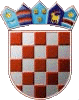 REPUBLIKA HRVATSKAKRAPINSKO-ZAGORSKA ŽUPANIJAOPĆINA STUBIČKE TOPLICENAČELNIK